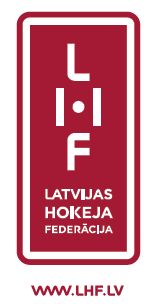 Latvijas Hokeja federācijasTreneru Komitejai:__________________________Kluba nosaukumsIesnieguma forma Treneru Komitejas atļaujai par vecāku spēlētāju dalību jaunākā vecuma grupā Latvijas Bērnu un Jaunatnes čempionātos hokejā______________Datums_________________/______________/Kluba vadītāja paraksts un atšifrējumsVārds, UzvārdsDzimšanas dati (ar datumu)PozīcijaAugums (cm)Svars (kg)Pieredze hokejā, kad sācis spēlēt.Iepriekšējās sezonas komanda un vecuma grupaIepriekšējās sezonas statistika – spēļu skaits un punktiPašreizējās sezonas komanda un vēlamā vecuma grupaVecāku piekrišana, paraksts, atšifrējumsLūgums, situācijas apraksts brīvā tekstā